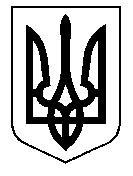 ТАЛЬНІВСЬКА РАЙОННА РАДАЧеркаської областіР  І  Ш  Е  Н  Н  Я___________                                                                                  № ________Про передачу майна спільної власності  територіальних громад сіл та міста району та затвердження актів приймання – передачі матеріальних цінностейВідповідно  пункту 20 частини 1 статті 43, статтей 59, 60 Закону України «Про місцеве самоврядування в Україні», Закону України «Про передачу об’єктів права державної та комунальної власності», Цивільного кодексу України, постанови Кабінету Міністрів України від 21.09.1998 № 1482 «Про передачу об’єктів права державної та комунальної власності», враховуючи клопотання Комунального некомерційного підприємства «Тальнівська центральна районна лікарня» Тальнівської районної ради Черкаської області, згоду Комунального некомерційного підприємства «Тальнівський центр первинної медико-санітарної допомоги» Тальнівської районної ради Черкаської області та пропозиції постійної комісії районної ради з питань комунальної власності, промисловості та регуляторної політики, районна рада ВИРІШИЛА:1. Передати з балансу Комунального некомерційного підприємства «Тальнівський центр первинної медико-санітарної допомоги» Тальнівської районної ради Черкаської області на баланс Комунального некомерційного підприємства «Тальнівська центральна районна лікарня» Тальнівської районної ради Черкаської області індивідуально визначене майно, що належить до спільної власності територіальних громад, сіл і міста Тальнівського району, а саме легковий автомобіль марки – УАЗ, модель – 3962, тип – спеціалізований легковий, номер шасі – XTT396200N0131512, колір – зелений, рік виготовлення  - 1992, д.н.з. – СА5165ВС.2. Закріпити переданий автомобіль, передбачений п. 1 даного рішенні,  за КНП «Тальнівська ЦРЛ» на праві оперативного управління.3. Уповноважити голову Тальнівської районної ради Любомську Валентину Олександрівну затвердити  акт приймання-передачі  матеріальних цінностей з балансу Комунального некомерційного підприємства «Тальнівський центр первинної медико-санітарної допомоги» Тальнівської районної ради Черкаської області на баланс Комунального некомерційного підприємства «Тальнівська центральна районна лікарня» Тальнівської районної ради Черкаської області (проект Акту додається).4. КНП «ЦПМСД» та КНП «Тальнівська ЦРЛ» здійснити передачу-приймання майна,  відповідно до вимог чинного законодавства та в 10-ти денний термін подати голові Тальнівської районної ради на затвердження. 5.  Директору-головному лікарю КНП «Тальнівська ЦРЛ»:5.1.Здійснювати заходи щодо ефективного використання та збереження переданого майна на праві оперативного управління;5.2.Забезпечити ведення бухгалтерського обліку переданого основного засобу (легкового автомобіля) в установленому законом порядку;5.3.Здійснити перереєстрацію транспортного засобу в сервісному центрі МВС. 6. Контроль за виконанням рішення покласти на постійну комісію районної ради  з питань комунальної власності, промисловості та регуляторної політики.Голова                                                                           Валентина Любомська